Контакты:Анна Розе, лидер проекта +7 (499) 218 88 88 доб. 2189 +7 977 302 3320 roze@fondsmena.ruКонтакты для СМИ:Алёна Гинс, пресс-секретарь проекта 8 (922) 223-37-89 pr@fondsmena.ru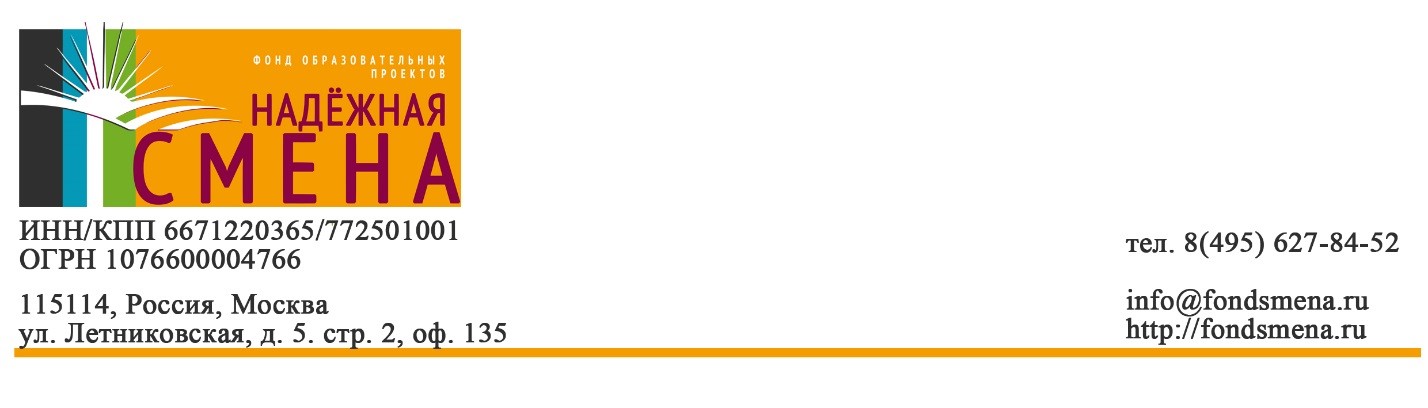 №ВУЗДата проведенияНаправленияНациональный исследовательский Томский политехнический университет26.02.2019 (вт)Геологоразведка, Металлургия, Нефтехимия, Электроэнергетика, Лига МСУральский федеральный университет имени первого Президента Б.Н. Ельцина27.02.2019 (ср)Металлургия, Нефтехимия, ЭлектроэнергетикаЛипецкий государственный технический университет27.02.2019 (ср)Металлургия Санкт-Петербургский горный университет
28.02.2019 (чт)Геологоразведка, Горное дело, Металлургия, Нефтегазовое дело, ЭлектроэнергетикаБелгородский государственный национальный исследовательский университет28.02.2019 (чт)Горно делоСеверо-Кавказский федеральный университет05.03.2019 (вт)Электроэнергетика, Лига МСТюменский индустриальный университет06.03.2019 (ср)Геологоразведка, Нефтегазовое дело, Нефтехимия, ЭлектроэнергетикаСеверо-Восточный государственный университет06.03.2019 (ср)Горное дело, ГеологоразведкаСаратовский государственный технический университет имени Гагарина Ю.А.06.03.2019 (ср)ЭлектроэнергетикаМосковский государственный университет имени М.В.Ломоносова06.03.2019 (ср)Геологоразведка, Нефтегазовое дело Карагандинский государственный технический университет
ON-LINE этап12.03.2019 (вт)Горное дело, ЭлектроэнергетикаМагнитогорский государственный технический университет им. Г.И. Носова14.03.2019 (чт)Горное дело, Металлургия, ЭлектроэнергетикаСибирский государственный индустриальный университет14.03.2019 (чт)Горное дело, Металлургия, ЭлектроэнергетикаРоссийский университет дружбы народов19.03.2019 (вт)Геологоразведка, Горное дело, Нефтегазовое делоПермский национальный исследовательский политехнический университет20.03.2019 (вт)Горное дело , Мателлургия, Нефтегазовое дело, Нефтехимия, ЭлектроэнергетикаТомский государственный университет20.03.2019 (вт)Горное дело, НефтехимияВоронежский государственный университет инженерных технологий21.03.2019 (чт)НефтехимияЗабайкальский государственный университет22.03.2019 (пт)ГеологаразведкаБелорусский национальный технический университет26.03.2019 (вт)ЭлектроэнергетикаГомельский государственный технический университет имени П.О.Сухого26.03.2019 (вт)ЭлектроэнергетикаБелорусский государственный технологический университет26.03.2019 (вт)ЭлектроэнергетикаНижегородский государственный технический университет им. Р.Е. Алексеева26.03.2019 (вт)НефтехимияНовосибирский государственный технический университет26.03.2019 (вт)ЭлектроэнергетикаСамарский государственный технический университет27.03.2019 (ср)Нефтегазовое дело, Нефтехимия, ЭлектроэнергетикаДальневосточный федеральный университет28.03.2019 (чт)Геологоразведка, Горное дело, Нефтегазовое дело, ЭлектроэнергетикаТольяттинский государственный университет29.03.2019 (пт)НефтехимияСанкт-Петербургский политехнический университет Петра Великого02.04.2019 (вт)ЭлектроэнергетикаНациональный исследовательский технологический университет «МИСиС»02.04.2019 (вт)Горное дело, МеталлургияЮжно-Уральский государственный университет (национальный исследовательский университет)03.04.2019 (ср)Металлургия, ЭлектроэнергетикаСанкт-Петербургский государственный экономический университет03.04.2019 (ср)Нефтегазовое дело, Лига МС Алматинский университет энергетики и связи
ON-LINE ЭТАП03.04.2019 (ср)Электроэнергетика Северо-Восточный федеральный университет имени М. К. Аммосова04.04.2019 (чт)Геологоразведка, Горное дело, Нефтегазовое дело, Электроэнергетика, Лига МСКиргизский
Государственный
Технический Университет
им. И. Раззакова 
ON-LINE ЭТАП04.04.2019 (чт)ЭлектроэнергетикаУфимский государственный нефтяной технический университет05.04.2019 (пт)Нефтегазовое дело, НефтехимияФилиал МЭИ в г. Волжском09.04.2019 (вт)ЭлектроэнергетикаЮжно-Казахстанский государственный университет имени М.Ауезова09.04.2019 (вт)ЭлектроэнергетикаНациональный исследовательский университет "МЭИ"09.04.2019 (вт)Электроэнергетика, Лига МСАльметьевский государственный нефтяной институт10.04.2019 (ср)Нефтегазовое дело, ЭлектроэнергетикаУральский государственный горный университет10.04.2019 (ср)Горное дело, ГеологоразведкаСеверо-Кавказский горно-металлургический институт11.04.2019 (чт)Геологоразведка, ЭлектроэнергетикаКазанский государственный энергетический университет12.04.2019 (пт)ЭлектроэнергетикаИвановский государственный энергетический университет имени В.И. Ленина16.04.2019 (вт)ЭлектроэнергетикаКазанский (Приволжский) федеральный университет16.04.2019 (вт)Нефтегазовое дело Амурский государственный университет17.04.19 (ср)НефтехимияСаяно-Шушенский филиал СФУ17.04.19 (ср)ЭлектроэнергетикаКазанский национальный исследовательский технологический университет18.04.19 (чт)НефтехимияИнститут энергетики Таджикистана18.04.19 (чт)ЭлектроэнергетикаАлтайский государственный технический университет им. И.И. Ползунова18.04.19 (чт)ЭлектроэнергетикаСеверный (Арктический) федеральный университет имени М.В. Ломоносова19.04.19 (пт)Нефтегазовое дело Сибирский федеральный университет19.04.19 (пт)Горное дело, ЭлектроэнергетикаРоссийский государственный геологоразведочный университет имени Серго Орджоникидзе23.04.2019 (вт)Геологоразведка, Горное дело Кузбасский государственный технический университет имени Т.Ф. Горбачева23.04.2019 (вт)Горное дело, ЭлектроэнергетикаТульский государственный университет24.04.2019 (ср)Горное дело Иркутский национальный исследовательский технический университет24.04.2019 (ср)Геологоразведка, Горное дело, Нефтегазовое дело, ЭлектроэнергетикаЮжно-Российский государственный политехнический университет (НПИ) имени М.И. Платова25.04.2019 (чт)Горное дело, ЭлектроэнергетикаОмский государственный технический университет26.04.2019 (пт)ЭлектроэнергетикаФИНАЛ ОНЛАЙН ЭТАПОВ 201926.04.2019 (пт)